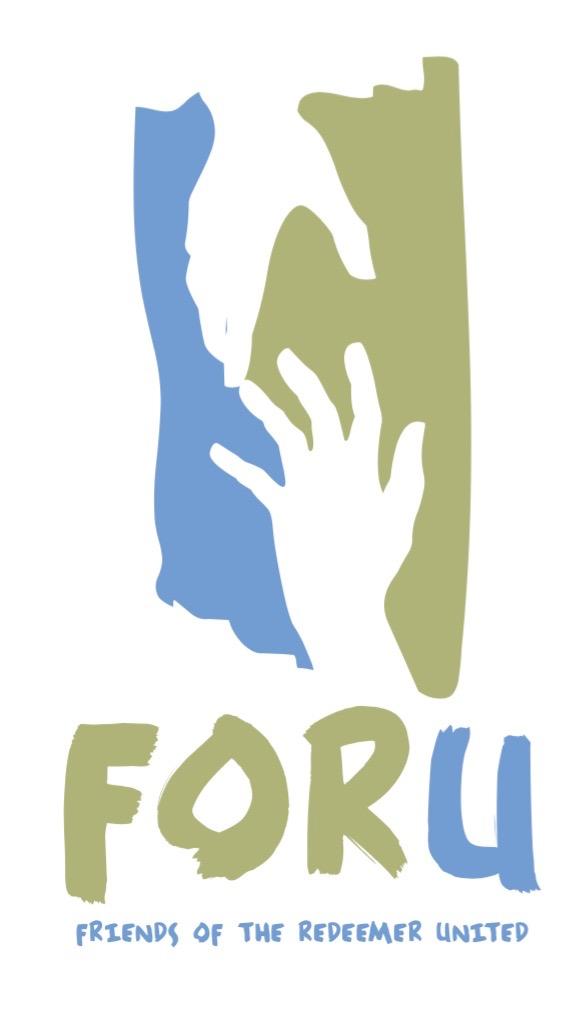 FRIENDS OF THE REDEEMER UNITEDPROJECT APPLICATION: Top Hill, St. Elizabeth, Jamaica(228) 697-7257  Judy Riley (USA)(876) 354-3079 FOR U Clinic (Jamaica)www.friendsoftheredeemer.orgPlease register me for    __________________________________________________________ 			     (University affiliation, if applicable and date of camp)Name as it appears on Passport (please print)Applicant’s SignatureI certify that to the best of my knowledge and belief the above information is true and complete and that the accompanying documents are valid________________________________________		__________________Signature							DateInstructions: Please fill out all forms, print and mail to the address specified by Beth at least three months prior to departure.Project Fee: $650 to be paid by check one week prior to your trip. Please write check out to Friends of the Redeemer United and mail to: Judy Riley, 6001 Vista Circle, Gulfport, MS, 39507.  Bring $50 cash to pay for boat ride at the end of camp.We STRONGLY recommend that you purchase travel insurance as we have had to cancel trips in the past due to unforeseen circumstances. Please do not confirm flights until they have been approved by Brooke or Beth. Friends of the Redeemer United (FOR U) Release FormI, ___________________________, residing at ________________________, hereby release FOR U, its officers, leaders, staff members and sponsoring institutions from all responsibility involving my health, safety, or personal belongings for the planned trip to _________________________ on _________________ through ___________________. I take full responsibility for obtaining all my immunizations and their costs. I will also be responsible for my transportation to and from the point of departure at _____________________________.By signing this document, I have released Friends of the Redeemer United (FOR U) and its authorized agents, representatives, staff and members of all these responsibilities and liabilities._______________________________________		___________________________________Signature						DateLast NameFirst NameM.I.AddressCity'sState Zip CodeHome PhoneCell PhoneWork PhoneEmailDOB/AgeCitizenship and Passport #Male or Female (circle)Do you have any health problems, allergies, or take medications regularly, or require a special diet?Do you have any health problems, allergies, or take medications regularly, or require a special diet?Do you have any health problems, allergies, or take medications regularly, or require a special diet?Do you have any health problems, allergies, or take medications regularly, or require a special diet?Do you have any health problems, allergies, or take medications regularly, or require a special diet?Do you have any physical challenges that might require special assistance?Do you have any physical challenges that might require special assistance?Do you have any physical challenges that might require special assistance?Do you have any physical challenges that might require special assistance?Emergency Contact InformationEmergency Contact InformationLast NameFirst NameRelationshipAddressCityState Zip CodeHome PhoneCell PhoneWork Phone